2022法国南特中央理工大学申请表格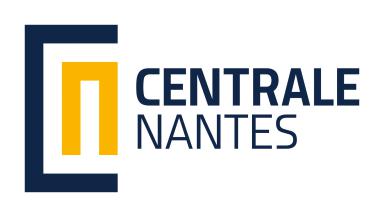 Centrale Nantes Application form for Master and Engineer program（to fill in English unless otherwise stated） 本科就读院校Home University                                                     姓名Name in Chinese：                     性别Gender：      男Male     女femaleName in English(与护照一致)：                                                     ID card number（身份证号）                                                           出生日期Date of Birth：                                                          出生城市Date of City:                                                             通信地址Address:                                                                   联系电话Mobile phone：                                                         邮箱Email:                                                                      就读学院College or School                                                                  所读专业Specialty                                                               专业平均成绩Average Score                                                       英语水平English level    雅思IELTS                或托福TOEFL                    如未考试，计划何时考？If no score, when you will take the test?                         基础硕士意向专业which program you prefer in Foundation Master：信号控制与机器人Signal Control and Robotics机械与环境Mechanics and Environment硕士阶段的意向Which program you prefer?硕士MASTERS工程师文凭ENGINEER DIPLOMA硕士阶段意向专业是？Which Master program you prefer?Marine Technology (M-TECH)     Hydrodynamics for Ocean Engineering (M-TECH HOE)   Atlantic Master on Ship Operation & Naval Engineering (M-TECH AMASONE)Mechanical Engineering (M-ENG)     Advanced Manufacturing (M-ENG AM) formerly Design of Systems and Products     Computational Mechanics (M-ENG CM)    Energetics and Propulsion - (M-ENG EP)    Materials, Processes and Technology of Composites (M-ENG MPTC)Control and Robotics (CORO)    Signal and Image Processing (CORO SIP)    Advanced Robotics (CORO IMARO)    Embedded Real Time Systems (CORO ERTS)    Control Systems (CORO CSYS)Civil Engineering (C-ENG) Materials and Structures in their Environment (C-ENG MSE)City and Urban Environments (U-ENV) Atmosphere, Water and Urban Environment (U-ENV AWE)     Ambiances, Architecture, Urbanity (U-ENV AAU)Industrial Engineering (I-ENG) Agile Factory Management (I-ENG AFM)Smart and Connected Enterprise (I-ENG SCE) 工程师阶段意向专业是？Which Engineer program you prefer?Manufacturing Aeronautics  Product Engineering Robotics Embedded Control and Power Grids Industrial Engineering  Mechanical Engineering for Materials and ManufacturingGeomatic, Civil & Environmental Engineering  Civil Engineering Digital City  Engineering Science for Housing and Urban EnvironmentDigital Economy Computer Science Data Analysis and Applications in Signal and Image Processing  Mathematics and Applications  Modelling and Simulation in Mechanics  Virtual RealityEnergy & Ocean  Energy Production and Management  Ocean: Hydrodynamics and Marine Engineering  Propulsion and TransportHealth  Digital Sciences for Life Sciences and Healthcare